 «Утверждаю» 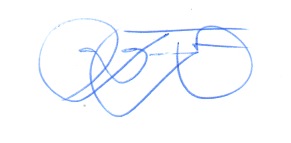 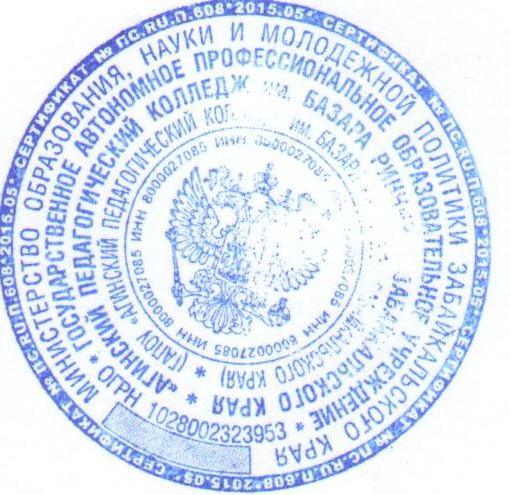 Зандараев Б. Б.Директор ГАПОУ «Агинский педагогическийколледж им. Базара Ринчино»«13» сентября 2018 г.ПоложениеО центре дополнительного профессионального образованияГАПОУ «Агинский педагогический колледж им.Базара Ринчино»Агинское, 20181. ОБЩИЕ ПОЛОЖЕНИЯ1.1 Настоящее Положение разработано на основании устава ГАПОУ  «Агинский педагогический колледж им.Базара Ринчино» (далее именуемом – Колледж) и определяет организационно-содержательную основу деятельности «Центра дополнительного образования» (далее именуемого ЦДО), созданного с целью оказания дополнительных образовательных услуг на возмездной основе.1.2 ЦДО является структурным подразделением Колледжа. ЦДО осуществляет свою деятельность во взаимодействии с администрацией, педагогическим коллективом и структурными подразделениями Колледжа.1.3. В своей деятельности «Центр дополнительного образования» руководствуется:Федеральным законом от 29.12.2012 г. №273-Ф3 «Об образовании в Российской Федерации»;приказом Министерства образования Российской Федерации от 25.09.2000 г. № 2749 «Об утверждении Примерного положения о структурных подразделениях дополнительного профессионального образования специалистов, организуемых в образовательных учреждениях высшего и среднего профессионального образования»;приказом Министерства образования Российской Федерации от 01.07.2013 г. № 499 «Об утверждении Порядка организации и осуществления образовательной деятельности по дополнительным профессиональным программам»;нормативными документами, Уставом и локальными актами Колледжа, а также настоящим Положением, которое регламентирует его деятельность.1.4. Настоящее Положение может дополняться и изменяться в соответствии с изменениями действующего законодательства РФ, нормативными актами образовательной организации.1.5. Настоящее Положение утверждается директором Колледжа.1.6. ЦДО осуществляет деятельность в двух направлениях:реализацию дополнительных профессиональных программ: программ повышения квалификации и программ профессиональной переподготовки;реализацию дополнительных общеобразовательных программ: дополнительных общеразвивающих программ.
2. ЗАДАЧИ ЦДО2.1. Задачами ЦДО являются:удовлетворение потребностей организаций и населения в дополнительном образовании;проведение профессиональной подготовки, переподготовки и повышения квалификации специалистов, высвобождаемых работников, незанятого населения и безработных граждан, подготовка их к выполнению новых трудовых функций;3. ФУНКЦИИ ЦДО3.1. Центр дополнительного образования реализует следующие функции:3.1.1. на основе установленных требований к содержанию дополнительных профессиональных и дополнительных общеобразовательных программ, разрабатывает, утверждает и реализует дополнительные образовательные программы подготовки, переподготовки, повышения квалификации, а также общеобразовательные программы;3.1.2. проводит прием слушателей и потребителей дополнительных образовательных услуг ЦДО и формирует группы;3.1.3. организует самостоятельную работу слушателей;3.1.4. составляет и утверждает расписание учебных занятий;3.1.5. организует коммерческую деятельность в целях удовлетворения запросов населения в получении дополнительных образовательных услуг;3.1.6. проводит работу по подготовке и подписанию договоров с предприятиями, организациями, учреждениями, гражданами в области дополнительных платных образовательных услуг, отнесенным к компетенции Центра;3.1.7. ведет учет и отчетность о деятельности Центра, готовит необходимую документацию (приказы, сметы, ведомости и др.);3.1.8. обеспечивает составление установленной статистической отчетности о деятельности Центра, в том числе представляет ежегодную статистическую отчетность по форме;3.1.9. осуществляет связь с учреждениями, организациями образования с целью совершенствования содержания, технологии и форм обучения слушателей;3.1.10. участвует в котировочных заявках, конкурсах на право оказания образовательных услуг, подготовки, переподготовки безработных граждан.4. ФИНАНСИРОВАНИЕ ДЕЯТЕЛЬНОСТИ ЦДО4.1. Финансирование Центра осуществляется за счет:средств, поступающих за оказанные услуги от заказчиков;от реализации учебных, методических, научных и других разработок;добровольных пожертвований и целевых взносов юридических и физических лиц;создание кадрового и материально-технического обеспечения деятельности ЦДО.4.2. Оплата за услуги Центра физическими и юридическими лицами производится безналичными средствами в установленном порядке, через зачисление поступивших средств на расчетный счет Колледжа.4.3. Стоимость услуг Центра утверждается директором Колледжа на каждый учебный год и может изменяться.5. РУКОВОДСТВО И ОРГАНИЗАЦИЯ ДЕЯТЕЛЬНОСТИ ЦДО5.1. Общее руководство ЦДО осуществляет директор Колледжа, текущее – методист ЦДО, утверждаемый на должность приказом директора.5.2. Об итогах деятельности ЦДО методистом ежегодно представляется отчет директору Колледжа.5.3. Права, обязанности, порядок приема на работу и увольнения преподавателей и сотрудников Центра, трудовые отношения определяются законодательством Российской Федерации, Уставом Колледжа, правилами внутреннего трудового распорядка, настоящим Положением и должностными инструкциями.5.4. Реализация дополнительных программ происходит по мере комплектования групп и индивидуальных заказчиков услуг.5.5. Взаимоотношения с заказчиками Центра, являющимися физическими и юридическими лицами, определяются договорами, заключаемыми с Колледжем.6. РЕОРГАНИЗАЦИЯ И ЛИКВИДАЦИЯ ЦДО6.1. Прекращение деятельности ЦДО Колледжа осуществляется путем ликвидации, или реорганизации и производится на основании приказа директора Колледжа, или по решению суда в случаях, предусмотренных действующим законодательством.7. ЗАКЛЮЧИТЕЛЬНЫЕ ПОЛОЖЕНИЯ7.1. При необходимости в Положение о ЦДО могут быть внесены изменения и дополнения, необходимость которых оформляется служебной запиской на имя директора Колледжа. Процедура внесения изменений и дополнений в действующее Положение аналогична разработке нового Положения.